ОДОБРЯВАМ:проф. дфн Анастас Герджиков/Ректор/за участие в открита процедура за сключване на рамкови споразумения за възлагане на обществена поръчка с предмет:„Дейности по информация, публичност и реклама.  Изработка и доставка на презентационни, информационни и рекламни материали. Изработка и доставка на протоколни подаръци и аксесоари“, включващ 5 обособени позиции:Обособена позиция № 1 „ Изработка и доставка на информационни и презентационни материали“ - запазена по чл. 12, ал. 1, т. 1 от Закона за обществените поръчкиОбособена позиция № 2. „Изработка и доставка на подаръци и аксесоари“ - запазена по чл. 12, ал. 1, т. 1 от Закона за обществените поръчкиОбособена позиция № 3. Вътрешна, външна и транспортна реклама“ Обособена позиция № 4. „Изработка и доставка на рекламни материали“, запазена по чл. 12, ал. 1, т. 1 от Закона за обществените поръчкиОбособена позиция № 5. „Интернет, печатна, телевизионна и радио реклама“Вид на процедурата: открита процедура по чл. 18, ал. 1, т. 1 от ЗОП за сключване на рамкови споразумения за възлагане на обществена поръчка.2017 г.СЪДЪРЖАНИЕЧАСТ ПЪРВА1. Решение за откриване на процедурата2. Обявление за обществена поръчкаЧАСТ  ВТОРА  „УКАЗАНИЯ КЪМ УЧАСТНИЦИТЕ В ОТКРИТАТА ПРОЦЕДУРА за СКЛЮЧВАНЕ НА РАМКОВО СПОРАЗУМЕНИЕ“Раздел І. Описание на предмета на обществената поръчка.Раздел ІІ. Изисквания към участниците в процедурата.Лично състояние;Критерии за подбор;Единен европейски документ за обществени поръчки (ЕЕДОП).Раздел III. Технически спецификации.Раздел IV. Изисквания към офертите и необходимите документи.Раздел V. Условия и ред за получаване на документацията за участие. Условия и ред за подаване на офертите.Раздел VI. Критерий за възлагане.Раздел VII. Действия на комисията при разглеждане на офертите.Раздел VIII. Определяне на изпълнители по рамковите споразумения. Сключване, изменение и прекратяване на рамковите споразумения.Раздел IX. Гаранции.Раздел X. Условия за получаване на разяснения. Раздел XI. Заключителни условия.ЧАСТ ТРЕТА „УКАЗАНИЯ КЪМ УЧАСТНИЦИТЕ в ПРОЦЕДУРАТА ЗА СКЛЮЧВАНЕ НА ДОГОВОР ВЪЗ ОСНОВА НА РАМКОВО СПОРАЗУМЕНИЕ“Условия и ред за сключване на конкретен договор въз основа на рамковите споразумения1. Сключване на договор по реда и условията на чл. 82, ал. 1 ЗОП2.Сключване на договор по реда и условията на чл. 82, ал. 2 ЗОП3. Сключване на договор по реда и условията на чл. 82, ал. 3 ЗОП4. Условия и размер на гаранцията за изпълнение на договор, сключен в резултат на рамковото споразумениеЧАСТ ЧЕТВЪРТА  „ОБРАЗЦИ НА ДОКУМЕНТИ.  ПРОЕКТ НА РАМКОВО СПОРАЗУМЕНИЕ И ПРОЕКТ НА ДОГОВОР, СКЛЮЧЕН В РЕЗУЛТАТ НА РАМКОВО СПОРАЗУМЕНИЕ“ЧАСТ  ВТОРАУКАЗАНИЯ КЪМ УЧАСТНИЦИТЕ В ОТКРИТАТА ПРОЦЕДУРА за СКЛЮЧВАНЕ НА РАМКОВИ СПОРАЗУМЕНИЯI. ОПИСАНИЕ НА ПРЕДМЕТА НА ПОРЪЧКАТА1. Обект на поръчката:Настоящата обществена поръчка е с обект „услуги“.2. Предмет на поръчката: „Дейности по информация, публичност и реклама.  Изработка и доставка на презентационни, информационни и рекламни материали. Изработка и доставка на протоколни подаръци и аксесоари“, включващ 5 обособени позиции:Обособена позиция № 1 „Изработка и доставка на  информационни и презентационни материали“- запазена по чл. 12, ал. 1, т. 1 от Закона за обществените поръчки;Обособена позиция № 2. „Изработка и доставка на подаръци и аксесоари“ - запазена по чл. 12, ал. 1, т. 1 от Закона за обществените поръчкиОбособена позиция № 3. „Вътрешна, външна и транспортна реклама“ Обособена позиция № 4. „Изработка и доставка на рекламни материали“, запазена по чл. 12, ал. 1, т. 1 от Закона за обществените поръчкиОбособена позиция № 5. „Интернет, печатна, телевизионна и радио реклама“Предметът на обществената поръчка ще се изпълнява с периодични услуги. Честотата на услугите по време на действие на рамковите споразумения ще зависи от конкретните потребности на крайните потребители.ВЪЗЛОЖИТЕЛЯТ има право да провежда и други процедури за възлагане на обществени поръчки с предмет, идентичен и/или сходен с предмета на сключените в резултат от настоящата процедура рамкови споразумения, за срока на действието им.ВАЖНО! На основание чл. 12, ал. 1, т. 1 от ЗОП поръчката по обособена позиция №1 „Изработка и доставка на  информационни и презентационни материали“, oбособена позиция № 2. „Изработка и доставка на подаръци и аксесоари“ и обособена позиция   № 4 „Изработка и доставка на рекламни материали“ е запазена. В предмета на цитираните обособени позиции са включени продукти/услуги, които спадат към определения от Министерски съвет по предложение на министъра на труда и социалната политика с решение списък на стоките и услугите съобразно Общия терминологичен речник, които са предназначени за възлагане на специализирани предприятия или кооперации на хора с увреждания или за стопански субекти, чиято основна цел е социалното и професионалното интегриране на хора с увреждания или на хора в неравностойно положение. При възлагане на запазените обществени поръчки могат да участват лица, при условие че най-малко 30 на сто от списъчния им състав е от хора с увреждания или такива в неравностойно положение. В случаите по чл. 12, ал. 1, т. 1 от ЗОП лицата трябва да са регистрирани като специализирани предприятия или кооперации на хора с увреждания най-малко три години преди датата на откриване на конкретната процедура за възлагане на обществена поръчка.	Специализирани предприятия или кооперации на хора с увреждания могат да участват в обществена поръчка по чл. 12, ал. 1, т. 1 от ЗОП, при условие че могат да изпълнят най-малко 80 на сто от нейния предмет със собствени машини, съоръжения и човешки ресурс. При определянето на този ресурс в обема на собствения ресурс се включват необходимите разходи за суровини и материали, енергия, горива, водоснабдяване, лицензи и други подобни, независимо че доставчиците им не са специализирани предприятия или кооперации на хора с увреждания. За изпълнение на условието те могат да ползват подизпълнители или да се позовават на капацитета на трети лица, ако подизпълнителите или третите лица са специализирани предприятия или кооперации на хора с увреждания. ВАЖНО! Не е налице изпълнение на дейности със собствено производство или ресурс, когато специализирани предприятия или кооперации на хора с увреждания предоставят на възложителя без съществена допълнителна преработка стоки, доставени от други лица.	В процедура за възлагане на запазена поръчка могат да участват и други заинтересовани лица. 	Когато в процедура за възлагане на запазена поръчка са подадени оферти както от лица, за които поръчката е запазена, така и от други лица, първо се разглеждат офертите на лицата, за които поръчката е запазена. Офертите на останалите лица се разглеждат, само ако няма допуснати оферти на лицата по чл. 12, ал. 1, т. 1 от ЗОП.3. Правно основание, ред за възлагане и прогнозна стойност.3.1. На основание чл. 18, ал. 1, т. 1 от ЗОП във връзка с чл. 20, ал. 1, т. 1 б. „б“ от ЗОП настоящата обществената поръчка се възлага чрез открита процедура по реда на ЗОП и ППЗОП. На основание чл. 81, ал. 1 от ЗОП въз основа на настоящата открита процедура възложителят ще сключи рамкови споразумения.3.2. Прогнозната стойност на поръчката е 800 000,00 (осемстотин хиляди) лева без ДДС, разделена по обособени позиции, както следва:1. Изработка и доставка на информационни и презентационни материали - 200 000,00 (двеста хиляди) лева без ДДС;2. Изработка и доставка на подаръци и аксесоари – 200 000,00 (двеста хиляди) лева без ДДС;3. Вътрешна, външна и транспортна реклама - 150 000,00 (сто и петдесет хиляди) лева без ДДС;4. Изработка и доставка на рекламни материали -150 000,00 (сто и петдесет хиляди) лева без ДДС;5. Интернет, печатна, телевизионна и радио реклама – 100 000,00 (сто хиляди) лева без ДДС;Възложителят ще подава заявки за извършване на услуги по предмета на договор, сключен в резултат от рамковите споразумения за възлагане на обществената поръчка, съобразно нуждите на факултетите като си запазва правото да не изчерпи изцяло посочените прогнозни стойности.4. ФинансиранеИзточник на финансиране на обществената поръчка e бюджетът на Софийския университет „Св. Климент Охридски“.5. Място на изпълнениеМясто на изпълнение на обществената поръчка по съответната обособена позиция е франко сградите на СУ „Св. Климент Охридски“ на територията на Р България.6. Срок за изпълнение на поръчкатаРамковите споразумения за възлагане на обществената поръчка по съответната обособена позиция ще бъдат сключени за срок от 36 (тридесет и шест) месеца.7. Срок на валидност на офертите7.1. Срокът на валидност на офертите трябва да бъде не по-малък от 6 /шест/ месеца, считано от крайния срок за получаване на офертите.7.2. Възложителят може да поиска от участниците да удължат срока на валидност на офертите до сключване на договора.7.3. Участникът ще бъде отстранен от участие в процедурата, ако представи оферта с по-кратък срок на валидност или откаже да удължи срока на валидност на офертата си след отправяне на покана от страна на възложителя и в определения в нея срок.8. Разходи за поръчкатаРазходите за изработването на офертите са за сметка на участниците. Участниците не могат да имат претенции по направените от самите тях разходи по подготовката и подаването на офертите си, включително и при отстраняване от участие.ІІ. ИЗИСКВАНИЯ КЪМ УЧАСТНИЦИТЕ В ПРОЦЕДУРАТАОбщи изисквания. Лично състояние на участницитеСъгласно чл. 18, ал. 2 от ЗОП откритата процедура е вид процедура за възлагане на обществени поръчки, при която всички заинтересовани лица могат да подадат оферта. ВАЖНО! На основание чл. 12, ал. 1, т. 1 от ЗОП поръчката по обособена позиция №1 „Изработка и доставка на  информационни и презентационни материали“, oбособена позиция № 2. „Изработка и доставка на подаръци и аксесоари“ и обособена позиция   № 4 „Изработка и доставка на рекламни материали“ е запазена. При възлагане на запазените обществени поръчки могат да участват лица, при условие че най-малко 30 на сто от списъчния им състав е от хора с увреждания или такива в неравностойно положение. В случаите по чл. 12, ал. 1, т. 1 от ЗОП лицата трябва да са регистрирани като специализирани предприятия или кооперации на хора с увреждания най-малко три години преди датата на откриване на конкретната процедура за възлагане на обществена поръчка.Всеки участник може да подаде оферта за една, няколко или всички обособени позиции.Клон на чуждестранно лице може да е самостоятелен участник в процедурата, ако може самостоятелно да подава заявление за участие или оферти и да сключва договори съгласно законодателството на държавата, в която е установен.В случай че участникът участва като обединение, което не е регистрирано като самостоятелно юридическо лице, следва да представи копие от документ, от който да е видно правното основание за създаване на обединението, както и следната информация във връзка с конкретната обществена поръчка:определяне на партньор, който да представлява обединението за целите на обществената поръчка - упълномощаването може да бъде извършено със самия договор за създаване на обединение или с отделен документ. Документът, с който членовете на обединението/консорциума упълномощават лице, което да ги представлява, следва да бъде с нотариално заверени подписи.уговаряне на солидарна отговорност – в случай че такава не е предвидена съгласно приложимото законодателство;правата и задълженията на участниците в обединението;разпределението на дейността между членовете на обединението;дейностите, които ще изпълнява всеки член на обединението;всички членове на обединението/консорциума са задължени да останат в него за целия период на изпълнение на договора.В случай че участникът участва като обединение, което не е регистрирано като самостоятелно юридическо лице, съответствието с критериите за подбор се доказва от обединението участник, а не от всяко от лицата, включени в него, с изключение на съответна регистрация, представяне на сертификат или друго условие, необходимо за изпълнение на поръчката, съгласно изискванията на нормативен или административен акт и съобразно разпределението на участието на лицата при изпълнение на дейностите, предвидено в договора за създаване на обединението.Не се допускат промени в състава на обединението след крайния срок за подаване на офертите.В случай че участникът, определен за изпълнител, е обединение на физически и/или юридически лица, във връзка с чл. 10, ал. 2 от ЗОП, възложителят не поставя изискване за създаване на юридическо лице.Лице, което участва в обединението или е дало съгласие и фигурира като подизпълнител в офертата на друг участник, не може да представи самостоятелна оферта.Едно физическо или юридическо лице може да участва само в едно обединение.Свързаните лица не могат да бъдат самостоятелни участници в една и съща процедура.По смисъла на § 2, т. 45 от Допълнителните разпоредби (ДР) на ЗОП „Свързани лица" са тези по смисъла на § 1, т. 13 и 14 от допълнителните разпоредби на Закона за публичното предлагане на ценни книжа. По смисъла на § 1, т. 13 от допълнителните разпоредби на Закона за публичното предлагане на ценни книжа „Свързани лица" са:а) лицата, едното от които контролира другото лице или негово дъщерно дружество;б) лицата, чиято дейност се контролира от трето лице;в) лицата, които съвместно контролират трето лице;г) съпрузите, роднините по права линия без ограничения, роднините по съребрена линия до четвърта степен включително и роднините по сватовство до четвърта степен включително.По смисъла на § 1, т. 14 от допълнителните разпоредби на Закона за публичното предлагане на ценни книжа „Контрол" е налице, когато едно лице:1) притежава, включително чрез дъщерно дружество или по силата на споразумение с друго лице, над 50 на сто от броя на гласовете в общото събрание на едно дружество или друго юридическо лице; или2) може да определя пряко или непряко повече от половината от членовете на управителния или контролния орган на едно юридическо лице; или3) може по друг начин да упражнява решаващо влияние върху вземането на решения във връзка с дейността на юридическо лице. Участниците декларират наличието или липсата на основанието за отстраняване от процедурата за възлагане на обществена поръчка по т. 1.10., чрез попълване на Част III: „Основания за изключване”, буква Г „Други основания за изключване, които може да бъдат предвидени в националното законодателство на възлагащия орган или възложителя на държава членка” от ЕЕДОП.2. Основания за задължително отстраняване  Възложителят задължително отстранява от участие в процедура за възлагане на обществена поръчка участник, който:2.1.1. е осъден с влязла в сила присъда, освен ако е реабилитиран, за престъпление по чл. 108а, чл. 159а - 159г, чл. 172, чл. 192а, чл. 194 - 217, чл. 219 - 252, чл. 253 - 260, чл. 301 - 307, чл. 321, 321а и чл. 352 - 353е от Наказателния кодекс;2.1.2. е осъден с влязла в сила присъда, освен ако е реабилитиран, за престъпление, аналогично на тези по т. 1, в друга държава членка или трета страна;2.1.3. има задължения за данъци и задължителни осигурителни вноски по смисъла на чл. 162, ал. 2, т. 1 от Данъчно-осигурителния процесуален кодекс и лихвите по тях, към държавата или към общината по седалището на възложителя и на кандидата или участника, или аналогични задължения, установени с акт на компетентен орган, съгласно законодателството на държавата, в която кандидатът или участникът е установен, освен ако е допуснато разсрочване, отсрочване или обезпечение на задълженията или задължението е по акт, който не е влязъл в сила;2.1.4. е налице неравнопоставеност в случаите по чл. 44, ал. 5 ЗОП2.1.5. е установено, че:а) е представил документ с невярно съдържание, свързан с удостоверяване липсата на основания за отстраняване или изпълнението на критериите за подбор;б) не е предоставил изискваща се информация, свързана с удостоверяване липсата на основания за отстраняване или изпълнението на критериите за подбор;2.1.6. е установено с влязло в сила наказателно постановление или съдебно решение, че при изпълнение на договор за обществена поръчка е нарушил чл. 118, чл. 128, чл. 245 и чл. 301 - 305 от Кодекса на труда или аналогични задължения, установени с акт на компетентен орган, съгласно законодателството на държавата, в която кандидатът или участникът е установен;2.1.7. е налице конфликт на интереси, който не може да бъде отстранен.Пояснение: „Конфликт на интереси” по смисъла на § 2, т.21 ЗОП е налице, когато възложителят, негови служители или наети от него лица извън неговата структура, които участват в подготовката или възлагането на обществената поръчка или могат да повлияят на резултат от нея, имат интерес, който може да води до облага по смисъла на чл. 2, ал. 3 от ЗПУКИ и за който би могло да се приеме, че влияе на тяхната безпристрастност и независимост във връзка с възлагането на обществената поръчка.Участниците следва да предоставят информация относно спазването на изискването, заложено в т. 2.1.7. в ЕЕДОП, част III, раздел В.Основанията по т. 2.1.1, 2.1.2 и 2.1.7 се отнасят за лицата, които представляват участника или членовете на управителни и надзорни органи и за други лица, които имат правомощия да упражняват контрол при вземането на решения от тези органи. Лицата са посочени в чл. 40 и 41 от ППЗОП.Възложителят отстранява от процедурата участник, за когото са налице основанията по чл. 54, ал. 1 ЗОП, възникнали преди или по време на процедурата.Основанията за задължително отстраняване, посочени в обявлението и настоящата документация за обществена поръчка, се прилагат за всяко физическо и/или юридическо лице, включено в състава на участник-обединение, което не е юридическо лице. Когато участникът предвижда подизпълнители и/или използва капацитета на трети лица, посочените по-горе основания за отстраняване се прилагат и по отношение на подизпълнителите и третите лица.Основанията за отстраняване на участника се прилагат съгласно сроковете в чл. 57, ал. 3 от ЗОП.Възложителят може да не отстрани участник, за когото са налице основанията по чл. 54, ал. 1 от ЗОП, при условията на чл. 56, ал. 1 от ЗОП и ако Възложителят счете, че предприетите от участника мерки са достатъчни, за да се гарантира неговата надеждност.Участник, за когото са налице основания по чл. 54, ал. 1 от ЗОП, има право да представи доказателства, че е предприел мерки, които гарантират неговата надеждност, въпреки наличието на съответното основание за отстраняване. За тази цел участникът може да докаже, че: е погасил задълженията си по чл. 54, ал. 1, т. 3 от ЗОП, включително начислените лихви и/или глоби или че те са разсрочени, отсрочени или обезпечени;е платил или е в процес на изплащане на дължимо обезщетение за всички вреди, настъпили в резултат от извършеното от него престъпление или нарушение;е изяснил изчерпателно фактите и обстоятелствата, като активно е съдействал на компетентните органи, и е изпълнил конкретни предписания, технически, организационни и кадрови мерки, чрез които да се предотвратят нови престъпления или нарушения.Като доказателства за надеждността на участника се представят следните документи:по отношение на обстоятелството по чл. 56, ал. 1, т. 1 и 2 от ЗОП – документ за извършено плащане или споразумение, или друг документ, от който да е видно, че задълженията са обезпечени или че страните са договорили тяхното отсрочване или разсрочване, заедно с погасителен план и/или с посочени дати за окончателно изплащане на дължимите задължения или е в процес на изплащане на дължимо обезщетение;по отношение на обстоятелството по чл. 56, ал. 1, т. 3 от ЗОП – документ от съответния компетентен орган за потвърждение на описаните обстоятелства.Участниците са длъжни да уведомят писмено възложителя в 3-дневен срок от настъпване на обстоятелство по чл. 54, ал.1 от ЗОП и чл.101, ал.11 от ЗОП.Съгласно чл. 107 от ЗОП освен на основанията по чл. 54 от ЗОП, възложителят отстранява от процедурата:участник, който не отговаря на поставените критерии за подбор или не изпълни друго условие, посочено в обявлението за обществената поръчка или в документацията;участник, който е представил оферта, която не отговаря на предварително обявените условия на поръчката;участник, който не е представил в срок обосновката по чл. 72, ал. 1 или чиято оферта не е приета съгласно чл. 72, ал. 3 - 5 ЗОП;участници, които са свързани лица.Специфични основания за отстраняване от процедурата за възлагане на обществена поръчка по националното законодателство:Във връзка със забраната на чл. 3, т. 8 от Закона за икономическите и финансовите отношения с дружествата, регистрирани в юрисдикции с преференциален данъчен режим, контролираните от тях лица и техните действителни собственици (ЗИФОДРЮПДРКЛТДС), от участие в настоящата процедура за възлагане на обществена поръчка се отстраняват участниците, които пряко или косвено имат участие в дружества регистрирани в юрисдикции с преференциален данъчен режим и на свързаните с тях лица, включително и чрез гражданско дружество/консорциум, в което участва дружество, регистрирано в юрисдикция с преференциален данъчен режим, освен при наличие на изключенията по чл. 4 от ЗИФОДРЮПДРКЛТДС.Участниците декларират наличието или липсата на основанието за отстраняване от процедурата за възлагане на обществена поръчка по т. 2.11., чрез попълване на Част III: „Основания за изключване”, буква Г „Други основания за изключване, които може да бъдат предвидени в националното законодателство на възлагащия орган или възложителя на държава членка” от ЕЕДОП.Във връзка с предоставената с чл. 47 ЗОП правна възможност възложителят изисква офертите на участниците да бъдат изготвени при спазване на задълженията, свързани с данъци и осигуровки, опазване на околната среда, закрила на заетостта и условията на труд, които са в сила в страната или в държавата, където трябва да се извършат услугите, и които са приложими към предоставените услуги.Критерии за подбор.Икономическо и финансово състояние.3.1.1. За обособена позиция № 1 „ Изработка и доставка на информационни и презентационни материали“, участникът следва да има реализиран минимален оборот в размер на 250 000 (двеста и петдесет хиляди) лв. без ДДС в сферата, попадаща в обхвата на обособената позиция, изчислен на база годишните обороти, общо за последните три приключили финансови години, в зависимост от датата, на която участникът е създаден или е започнал дейността си.  Деклариране: Информация за оборота или линк към съответния регистър, в който е публикувана такава информация, се посочва в част ІV, раздел Б, т. 2а от ЕЕДОП („2а-конкретен“). При поискване от страна на Възложителя, в случаите по чл. 67, ал. 5 и ал. 6 от ЗОП, изискването се доказва със Справка за оборота в сферата, попадаща в обхвата на поръчката общо за последните три приключили финансови години в зависимост от датата, на която участникът е създаден или е започнал дейността си. Забележка: Под сферата, попадаща в обхвата на обособената позиция, следва да се разбира извършване на услуги, търговия и/или производство на артикули като: всякакви професионални рекламни, информационни и презентационни материали (напр. сувенири, химикалки, флашки, текстилни изделия изделия от порцелан, стъкло, дърво, кожа, хартия и други).3.1.2. За обособена позиция № 2 „Изработка и доставка на протоколни подаръци и аксесоари“,  участникът следва да има реализиран минимален оборот в размер на 250 000 (двеста и петдесет хиляди) лв. без ДДС в сферата, попадаща в обхвата на обособената позиция, изчислен на база годишните обороти, общо за последните три приключили финансови години, в зависимост от датата, на която участникът е създаден или е започнал дейността си.  Деклариране: Информация за оборота  или линк към съответния регистър, в който е публикувана такава информация се посочва в част ІV, раздел Б, т. 2а от ЕЕДОП („2а-конкретен“). При поискване от страна на Възложителя, в случаите по чл. 67, ал. 5 и ал. 6 от ЗОП, изискването се доказва със Справка за оборота в сферата, попадаща в обхвата на поръчката общо за последните три приключили финансови години в зависимост от датата, на която участникът е създаден или е започнал дейността си. Забележка: Под сферата, попадаща в обхвата на обособената позиция, следва да се разбира извършване на услуги, търговия и/или производство на протоколни подаръци и/или аксесоари.3.1.3. За обособена позиция № 3 „Вътрешна, външна и транспортна реклама“, участникът следва да има реализиран минимален оборот в размер на 200 000 (двеста хиляди) лв. без ДДС в сферата, попадаща в обхвата на обособената позиция, изчислен на база годишните обороти, общо за последните три приключили финансови години, в зависимост от датата, на която участникът е създаден или е започнал дейността си. Деклариране:Информация за оборота или линк към съответния регистър, в който е публикувана такава информация, се посочва в част ІV, раздел Б, т. 2а от ЕЕДОП („2а-конкретен“). При поискване от страна на Възложителя, в случаите по чл. 67, ал. 5 и ал. 6 от ЗОП, изискването се доказва със Справка за оборота в сферата, попадаща в обхвата на поръчката общо за последните три приключили финансови години в зависимост от датата, на която участникът е създаден или е започнал дейността си. Забележка: Под сферата, попадаща в обхвата на обособната позиция, следва да се разбира извършване на всякакъв вид вътрешна, външна и/или транспортна реклама.3.1.4. За обособена позиция № 4 „Изработка и доставка на рекламни материали“,  участникът следва да има реализиран минимален оборот в размер на 200 000 (двеста хиляди) лв. без ДДС в сферата, попадаща в обхвата на обособената позиция, изчислен на база годишните обороти, общо за последните три приключили финансови години, в зависимост от датата, на която участникът е създаден или е започнал дейността си.  Деклариране:Информация за оборота или линк към съответния регистър, в който е публикувана такава информация, се посочва в част ІV, раздел Б, т. 2а от ЕЕДОП („2а-конкретен“). При поискване от страна на Възложителя, в случаите по чл. 67, ал. 5 и ал. 6 от ЗОП, изискването се доказва със Справка за оборота в сферата, попадаща в обхвата на поръчката общо за последните три приключили финансови години в зависимост от датата, на която участникът е създаден или е започнал дейността си.Забележка: Под сферата, попадаща в обхвата на обособената позиция, следва да се разбира извършване на услуги, доставки, търговия и/или производство на всякакви професионални рекламни материали (напр. рекламни печатни материали, тениски, банери и др.).3.1.5. За обособена позиция № 5 „Интернет, печатна, телевизионна и радио реклама“, участникът следва да има реализиран минимален оборот в размер на 150 000 (сто и петдесет хиляди) лв. без ДДС в сферата, попадаща в обхвата на обособената позиция, изчислен на база годишните обороти, общо за последните три приключили финансови години, в зависимост от датата, на която участникът е създаден или е започнал дейността си. Деклариране:Информация за оборота или линк към съответния регистър, в който е публикувана такава информация, се посочва в част ІV, раздел Б, т. 2а от ЕЕДОП („2а-конкретен“). При поискване от страна на Възложителя, в случаите по чл. 67, ал. 5 и ал. 6 от ЗОП, изискването се доказва със Справка за оборота в сферата, попадаща в обхвата на поръчката общо за последните три приключили финансови години в зависимост от датата, на която участникът е създаден или е започнал дейността си.Забележка: Под сферата, попадаща в обхвата на обособената позиция, следва да се разбира извършване на всякакъв вид интернет, печатни, телевизионни и/или радио рекламни услуги.3.1.6. Документите за доказване съответствието с поставените изисквания по т. 3.1.1., т.3.1.2., т.3.1.3., т. 3.1.4. и т. 3.1.5. се представят при условията на чл. 67, ал. 5 и 6 ЗОП. Документите се представят и за подизпълнителите, съобразно вида и дела от поръчката, който ще изпълняват, и от третите лица (ако има такива), на чиито капацитет, участникът се позовава за доказване на този критерий за подбор. При участие на обединения, които не са юридически лица, съответствието с това изискване се доказва от обединението участник, а не от всяко от лицата, включени в него.Пояснение: „Оборот в сферата, попадаща в обхвата на поръчката,  е сума, равна на частта от нетните приходи от продажби, реализирана от дейности, попадащи в обхвата на обществената поръчка за всяка обособена позиция поотделно. (§ 2, т. 67 от ДР на ЗОП).3.2. Капацитет на трети лицаУчастниците могат за конкретната поръчка да се позоват на капацитета на трети лица, независимо от правната връзка между тях, по отношение на критериите, свързани с икономическото и финансовото състояние, техническите способности и професионалната компетентност, при спазване на разпоредбите на чл. 65 от ЗОП по отношение на ограниченията и документите, с които се доказва.По отношение на критериите, свързани с професионална компетентност, участниците могат да се позоват на капацитета на трети лица само ако лицата, с чиито образование, квалификация или опит се доказва изпълнение на изискванията на възложителя, ще участват в изпълнението на частта от поръчката, за която е необходим този капацитет.Когато участникът се позовава на капацитета на трети лица, той трябва да може да докаже, че ще разполага с техните ресурси, като представи документи за поетите от третите лица задължения.Третите лица трябва да отговарят на съответните критерии за подбор, за доказването на които участникът се позовава на техния капацитет и за тях да не са налице основанията за отстраняване от процедурата.Възложителят изисква участника да замени посоченото от него трето лице, ако то не отговаря на някое от условията по т 3.2.4.Възложителят изисква солидарна отговорност за изпълнението на поръчката от участника и третото лице, чийто капацитет се използва за доказване на съответствие с критериите, свързани с икономическото и финансовото състояние.Лицата посочени от участника не могат да бъдат посочвани в друга оферта за участие в настоящата обществена поръчка. Възложителят ще отстрани всички оферти, в които са посочени лица в нарушение на това изискване.Когато участник в процедурата е обединение от физически и/или юридически лица, той може да докаже изпълнението на критериите за подбор с капацитета на трети лица при спазване на условията по т.3.2.2 – 3.2.4.Съгласно чл. 59, ал. 6 от ЗОП при участие на обединения, които не са юридически лица, съответствието с критериите за подбор се доказва от обединението участник, а не от всяно на лицата, включени в него, с изключение на съответната регистрация, представяне на сертификат или друго условие, необходимо за изпълнение на поръчката, съгласно изискванията на нормативен или административен акт и съобразно разпределението на участието на лицата при изпълнение на дейностите, предвидено в договора за създаване на обединението.Когато участникът се позовава на капацитета на трети лица, посочва това в Част ІІ, Раздел В от ЕЕДОП и приложимите полета от Част ІV от ЕЕДОП. Участникът трябва да може да докаже, че ще разполага с техните ресурси, като представи документи за поетите от третите лица задължения.3.3. Подизпълнители  Когато участникът предвижда участието на подизпълнители при изпълнение на поръчката, той следва да посочи в офертата си, подизпълнителите и дела от поръчката, който ще им възложи. В този случай те трябва да представят доказателство за поетите от подизпълнителите задължения. Подизпълнителите трябва да отговарят на съответните критерии за подбор съобразно вида и дела от поръчката, който ще изпълняват, и за тях да не са налице основания за отстраняване от процедурата. Участниците посочват в ЕЕДОП подизпълнителите и дела от поръчката, който ще им възложат, ако възнамеряват да използват такива. Съответната информация се попълва в Част ІV, Раздел В, т. 10 от ЕЕДОП.Подизпълнителите трябва да отговарят на съответните критерии за подбор съобразно вида и дела от поръчката, който ще изпълняват, и за тях да не са налице основания за отстраняване от процедурата.Възложителят изисква замяна на подизпълнител, който не отговаря на съответните критерии за подбор съобразно вида и дела от поръчката, който ще изпълняват и за тях не трябва да са налице основанията за отстраняване от процедурата.Когато частта от поръчката, която се изпълнява от подизпълнител, може да бъде предадена като отделен обект на изпълнителя или на възложителя, възложителят заплаща възнаграждение за тази част на подизпълнителя.Разплащанията по 3.3.4. се осъществяват въз основа на искане, отправено от подизпълнителя до възложителя чрез изпълнителя, който е длъжен да го предостави на възложителя в 15-дневен срок от получаването му.Към искането по изпълнителят предоставя становище, от което да е видно дали оспорва плащанията или част от тях като недължими.Възложителят има право да откаже плащане, когато искането за плащане е оспорено, до момента на отстраняване на причината за отказа.Правилата относно директните разплащания с подизпълнители са посочени в настоящата документация за обществената поръчка и в проекта на договор за възлагане на поръчката.Независимо от възможността за използване на подизпълнители отговорността за изпълнение на договора за обществена поръчка е на изпълнителя.След сключване на договора и най-късно преди започване на изпълнението му, изпълнителят уведомява възложителя за името, данните за контакт и представителите на подизпълнителите, посочени в офертата. Изпълнителят уведомява възложителя за всякакви промени в предоставената информация в хода на изпълнението на поръчката.Замяна или включване на подизпълнител по време на изпълнение на договор за обществена поръчка се допуска по изключение, когато възникне необходимост, ако са изпълнени едновременно следните условия: а) за новия подизпълнител не са налице основанията за отстраняване в процедурата; б) новият подизпълнител отговаря на критериите за подбор, на които е отговарял предишният подизпълнител, включително по отношение на дела и вида на дейностите, които ще изпълнява, коригирани съобразно изпълнените до момента дейности.При замяна или включване на подизпълнител изпълнителят представя на възложителя всички документи, които доказват изпълнението на условията по т. 3.3.11. заедно с договора за подизпълнение или на допълнителното споразумение в тридневен срок от тяхното сключване.Единен европейски документ за обществени поръчки (ЕЕДОП)Указание за подготовка на ЕЕДОП:При подаване на оферта участникът декларира липсата на основанията за отстраняване и съответствие си с критериите за подбор чрез представяне на Единен европейски документ за обществени поръчки (ЕЕДОП). В него се предоставя съответната информация, изисквана от възложителя, и се посочват националните бази данни, в които се съдържат декларираните обстоятелства, или компетентните органи, които съгласно законодателството на държавата, в която участникът е установен, са длъжни да предоставят информация.Участниците декларират липсата на посочените в чл. 54, ал. 1 от ЗОП основания за задължително отстраняване чрез попълване на Част III: „Основания за изключване“, буква „А“ „Основания, свързани с наказателни присъди“ и буква „Б“ Основания, свързани с плащане на данъци или социалноосигурителни вноски“ от ЕЕДОП, пооделно за всяко обстоятелство.Участниците декларират липсата на специфични основания за отстраняване от процедурата за възлагане на обществена поръчка по националното законодателство чрез попълване на Част III: „Основания за изключване”, буква Г „Други основания за изключване, които може да бъдат предвидени в националното законодателство на възлагащия орган или възложителя на държава членка” от ЕЕДОП, поотделно за всяко обстоателство.Когато участникът е обединение, което не е юридическо лице, за всеки от участниците в обединението се представя отделен ЕЕДОП.Когато участникът е посочил, че ще използва капацитета на трети лица за доказване на съответствието с критериите за подбор или че ще използва подизпълнители, за всяко от тези лица се представя отделен ЕЕДОП, който съдържа информацията по т. 4.1. Когато изискванията по чл. 54, ал. 1, т. 1, 2 и 7 от ЗОП се отнасят за лицата, които представляват участника, членовете на управителни и надзорни органи и за други лица, които имат правомощия да упражняват контрол при вземане на решения от тези органи, всички лица подписват един и същ ЕЕДОП. Когато е налице необходимост от защита на личните данни или при различие в обстоятелствата, свързани с личното състояние, информацията относно изискванията по чл. 54, ал. 1, т. 1, 2 и 7 ЗОП се попълва в отделен ЕЕДОП за всяко лице или за някои от лицата, посочени в чл.40 и 41 от ППЗОП.В случаите, когато се подава повече от един ЕЕДОП по съответната обособена позиция, обстоятелствата, свързани с критериите за подбор, се съдържат само в ЕЕДОП, подписан от лице, което може самостоятелно да представлява съответния стопански субект.В случай на участие за повече от една обособена позиция, участникът, ангажираните от него подизпълнители и трети лица, чийто капацитет ще бъде използван,  следва да представят отделен ЕЕДОП за всяка отделна обособена позиция с оглед доказване съответствието с критериите за подбор.Съгласно чл. 59, ал. 5 от ЗОП, възложителят е посочил критериите за подбор и документите за тяхното доказване в обявлението и/или настоящата документация, с което се оповестява откриването на процедурата.Когато за участник е налице някое от основанията по чл. 54, ал. 1 ЗОП и преди подаването на офертата той е предприел мерки за доказване на надеждност по чл. 56 от ЗОП, тези мерки се описват в ЕЕДОП.Пояснение: Видовете документи, чрез които участниците доказват предприетите мерки за надеждност и органите по издаване, са посочени в Глава II „Изисквания към участниците“, т. 2.7. от документацията в съответствие с чл. 45, ал. 2 ППЗОП.Възложителят може да изисква от участниците по всяко време да представят всички или част от документите, чрез които се доказва информацията, посочена в ЕЕДОП, когато това е необходимо за законосъобразното провеждане на процедурата.Преди сключването на рамковите споразумения, съответно договор за обществена поръчка възложителят изисква от участника, определен за изпълнител, да предостави актуални документи, удостоверяващи липсата на основанията за отстраняване от процедурата (съгласно чл. 58 от ЗОП), както и документи, доказващи съответствието с поставените критерии за подбор. Документите се представят и за подизпълнителите и третите лица, ако има такива. Преди подписване на договор за възлагане на обществената поръчка по съответната обособена позиция участникът, определен за изпълнител, следва да представи декларация по чл. 4, ал. 7 и по чл. 6, ал. 5, т. 3 от ЗМИП.Когато участникът, избран за изпълнител, е чуждестранно лице, той представя съответните документи, издадени от компетентен орган, съгласно законодателството на държавата, в която е установен. Когато в същата държава не се издават документи за посочените обстоятелства или когато документите не включват всички обстоятелства, участникът представя декларация, ако такава декларация има правно значение съгласно законодателството на съответната държава. С оглед предоставената му правна възможност в чл. 10, ал. 2 ЗОП възложителят не поставя изискване за създаване на юридическо лице, когато участникът определен за изпълнител е неперсонифицирано обединение на физически и/или юридически лица. Рамковото споразумение се сключва след като участникът, определен за изпълнител, представи пред възложителя заверено копие на удостоверение за данъчна регистрация и регистрация в Регистър БУЛСТАТ на създаденото обединение или еквивалентни документи, съгласно законодателството на държавата, в която обединението е установено.4.11.Декларация за конфиденциалност по чл. 102 от ЗОП, ако е приложимо;ВАЖНО! Възложителят няма право да изисква представянето на горните документи, когато обстоятелствата в тях са достъпни чрез публичен безплатен регистър или информацията или достъпът до нея се предоставя на възложителя от компетентен орган по служебен път.III. ТЕХНИЧЕСКИ СПЕЦИФИКАЦИИТехническите спецификации на всяка обособена позиция са подробно разписани в Приложение № 1, неразделна част от настоящата документация.ІV. ИЗИСКВАНИЯ КЪМ ОФЕРТИТЕ И НЕОБХОДИМИТЕ ДОКУМЕНТИ. ПРЕДСТАВЯНЕ НА ОФЕРТИТЕ.1. Подготовка на офертата:1.1. Офертата не може да се предлага във варианти.1.2. Отговорността за правилното разбиране на условията от обявлението и указанията за участие се носи единствено от участниците.1.3. Участниците трябва да проучат всички указания и условия за участие, дадени в обявлението, документацията за участие и образците.1.4. При изготвяне на офертата всеки участник трябва да се придържа точно към обявените от възложителя условия;1.5. Представянето на оферта задължава участника да приеме напълно всички изисквания и условия, поставени от Възложителя, при спазване на ЗОП.1.6. До изтичането на срока за подаване на офертите всеки участник в процедурата може да промени, допълни или да оттегли офертата си.1.7. Не се допуска представянето на варианти на офертата.Задължителни условияВсеки участник може да представи оферти по една, няколко или всички обособени позиции.Лице, което участва в обединение или е дало съгласие да е подизпълнител в офертата на друг участник, не може да представя самостоятелна оферта.Едно физическо или юридическо лице може да участва само в едно обединение. Свързани лица не могат да бъдат самостоятелни участници в една и съща процедура.3. Опаковане на офертата и необходимите документи3.1. Офертата и всички изискуеми документи се представя на български език - хартиен носител, а офертата се представя и  на електронен носител /отворен вариант на техническо и ценово предложение/ в запечатана, непрозрачна опаковка от участника, или от упълномощен от него представител – лично или чрез пощенска или друга куриерска услуга с препоръчана пратка с обратна разписка, на адреса, посочен от възложителя. Върху опаковката участникът посочва:наименованието на  участника, включително участниците в обединението, когато е приложимо;адрес за кореспонденция, телефон и по възможност – факс и електронен адрес;наименованието на поръчката, и обособените позиции, за които се подават документите.3.2. Съдържание на опаковката:опис на представените документи, съдържащи се в офертата, подписан от участника – попълва се Образец № 1;Единен европейски документ за обществени поръчки (ЕЕДОП) за участника в съответствие с изискванията на закона и условията на възложителя - Образец № 2документи за доказване на предприетите мерки за надеждност - когато е приложимо.Указание за подготовка на документите по б. „г”:Участник, за когото са налице основания по чл. 54, ал. 1 ЗОП, има право да представи доказателства, че е предприел мерки, които гарантират неговата надеждност, въпреки наличието на съответното основание за отстраняване. За тази цел участникът може да докаже, че: е погасил задълженията си по чл. 54, ал. 1, т. 3 от ЗОП, включително начислените лихви и/или глоби или че те са разсрочени, отсрочени или обезпечени;е платил или е в процес на изплащане на дължимо обезщетение за всички вреди, настъпили в резултат от извършеното от него престъпление или нарушение;е изяснил изчерпателно фактите и обстоятелствата, като активно е съдействал на компетентните органи, и е изпълнил конкретни предписания, технически, организационни и кадрови мерки, чрез които да се предотвратят нови престъпления или нарушения.Като доказателства за надеждността на участника се представят следните документи:по отношение на обстоятелството по чл. 56, ал. 1, т. 1 и 2 от ЗОП – документ за извършено плащане или споразумение, или друг документ, от който да е видно, че задълженията са обезпечени или че страните са договорили тяхното отсрочване или разсрочване, заедно с погасителен план и/или с посочени дати за окончателно изплащане на дължимите задължения или е в процес на изплащане на дължимо обезщетение;по отношение на обстоятелството по чл. 56, ал. 1, т. 3 от ЗОП – документ от съответния компетентен орган за потвърждение на описаните обстоятелства.документ, от който да е видно правното основание за създаване на обединението (когато е приложимо)  - заверено от участника копие;Указание за подготовка на документа по б.”д”:Документът, от който да е видно правното основание за създаване на обединението, следва да съдържа следната информация във връзка с конкретната обществена поръчка:1. правата и задълженията на участниците в обединението;2. разпределението на отговорността между членовете на обединението;3. дейностите, които ще изпълнява всеки член на обединението.Техническо предложение, съдържащо:документ за упълномощаване, когато лицето, което подава офертата, не е законният представител на участника – оригинал или нотариално заверено копие;предложение за изпълнение на поръчката в съответствие с техническите спецификации на възложителя - Образец № 3-1;3-2;3-3;3-4 и 3-5; Участникът попълва приложения към документацията образец в оригинал, като всяка страница се подписва и подпечатва от представляващия участника или упълномощено лице.Декларация за съгласие с клаузите на приложения проект на рамково споразумение и проект на договор, сключван въз основа рамковото споразумение - попълва се Образец № 6;декларация за срока на валидност на офертата - попълва се Образец № 7;Декларация, че при изготвяне на офертата са спазени задълженията, свързани с данъци и осигуровки, опазване на околната среда, закрила на заетостта и условията на труд - образец № 8В случай че в техническото предложение не се съдържа един или повече от описаните в б. „д“, т. 1-5 документи или представените документи не отговарят на изисканите форма и съдържание, съответният участник ще бъде отстранен от участие в процедурата.Забележка: Участниците не могат да се позовават на конфиденциалност по отношение на предложенията от офертите им, които подлежат на оценка.Ценово предложение - Образец № 4-1;4-2;4-3;4-4 и 4-5 – в оригинал на хартиен носител, подписано и подпечатано на всяка страница от представляващия участника или упълномощено лице; ценовото предложение следва да се представи и на електронен носител /отворен вариант/.Всички цени се посочват в български лева без ДДС, закръглено до втория знак след десетичната запетая.В предлаганите от участниците цени следва да бъдат включени всички разходи за изпълнение на обществената поръчка, включително разходи за доставка франко сградите на възложителя, наемане на подизпълнители и експерти и др.Констатирани технически и/или аритметични грешки в ценовото предложение ще се отстраняват от комисията, при спазване на следните правила:при различия между сумите, посочени с цифри и с думи, за вярно ще се приема словесното изражение на сумата;при техническа и/или аритметична грешка в общата цена, за валидни ще се приемат единичните цени, въз основа на които комисията ще изчисли вярната обща цена;при разлика между хартиения и електронния екземпляр (когато се изисква такъв), ще се приема за валиден подписаният и подпечатан хартиен екземпляр.Забележка: В случаите когато участник подава оферта за повече от една обособена позиция, в запечатаната непрозрачна опаковка се представят комплектувани документи, описани в Раздел IV, т.3.2. от настоящата документация, поотделно за всяка от позициите, с посочване на позицията, за която се отнасят.V. УСЛОВИЯ И РЕД ЗА ПОЛУЧАВАНЕ НА ДОКУМЕНТАЦИЯТА ЗА УЧАСТИЕ. УСЛОВИЯ И РЕД ЗА ПОДАВАНЕ НА ОФЕРТИТЕ1. Указания и ред за получаване на документацияДокументацията за настоящата обществена поръчка е публикувана на официалната електронната страница на Софийски университет „Св. Климент Охридски”: http://www.uni-sofia.bg, „ПРОФИЛ НА КУПУВАЧА” и може да бъде изтеглена от всяко заинтересовано лице. Участниците могат да получат допълнителна информация от СУ „Св. Климент Охридски”, отдел „Обществени поръчки“, тел. 02 846 42 10, e-mail: op@admin.uni-sofia.bg.2. Подаване на офертиОфертата следва да бъде представена преди часа и датата, посочени в обявлението като срок за представяне на офертите, на следния адрес: гр. София-1504, бул. „Цар Освободител“ № 15, сградата на СУ „Св. Климент Охридски“, етаж 1, деловодството на Университета - стая № 114-115, всеки работен ден от 8:30 ч. до 17:30 ч. Документите, свързани с участието в процедурата, се представят от участника или от упълномощен от него представител – лично или чрез пощенска или друга куриерска услуга с препоръчана пратка с обратна разписка, на адреса, посочен от възложителя.Документите, свързани с участието в процедурата, се представят в запечатана непрозрачна опаковка, върху която се посочват:а) наименованието на участника, включително участниците в обединението, когато е приложимо;б) адрес за кореспонденция, телефон и по възможност – факс и електронен адрес;в) наименованието на поръчката.До: СУ „ Св. Климент Охридски“, гр. София - 1504,  ул. „Цар Освободител” № 15Оферта за участие в открита процедура за възлагане на обществена поръчка с предмет: Дейности по информация, публичност и реклама. Изработка и доставка на информационни, презентационни и рекламни материали. Изработка и доставка на подаръци и аксесоари“ За обособена позиция № …. „…………………………………………“Наименование на участника:………………………………………………….Участниците в обединението (когато е приложимо)………………………… Адрес за кореспонденция: …………………………………………………………………Телефон, факс или електронен адрес:………………………………………..Възложителят не носи отговорност за неполучени от участника разяснения, съобщения и други известия, поради неверни, неактуални, липсващи или непълни данни за контакт и кореспонденция.Когато участникът изпрати офертата си по пощата с препоръчано писмо или по куриер, разходите за тази услуга са за негова сметка. В този случай, той следва да обезпечи получаването на офертата на посочения от възложителя адрес преди изтичане на срока за подаване на офертите, посочен в обявлението на отркитата процедура. Рискът от забава или загубване на опаковката с офертата е за участника. Възложителят не носи отговорност за получаване на оферти, в случай че се използва друг начин за представяне.2.5.	Участникът не може да изисква от възложителя съдействия като митническо освобождаване на пратка, получаване чрез поискване от пощенски клон или от куриер или други.2.6.	Всеки участник може да представи само една оферта по процедурата по съответната обособена позиция. Варианти в офертата не се приемат.2.7.	До изтичането на срока за подаване на офертите всеки участник в процедурата може да промени, допълни или да оттегли офертата си.3. Действия на възложителя при приемане на офертите.3.1	За получените оферти при възложителя се води регистър, в който се отбелязват:1. подател на офертата;2. номер, дата и час на получаване;3. причините за връщане на офертата, когато е приложимо.3.2	При получаване на офертата върху опаковката по чл. 47, ал. 2 от ППЗОП се отбелязват поредният номер, датата и часът на получаването, за което на приносителя се издава документ.3.3	Не се приемат оферти, които са представени след изтичане на крайния срок за получаване или са в незапечатана опаковка или в опаковка с нарушена цялост.3.4	Когато към момента на изтичане на крайния срок за получаване оферти пред мястото, определено за тяхното подаване, все още има чакащи лица, те се включват в списък, който се подписва от представител на възложителя и от присъстващите лица. Офертите на лицата от списъка се завеждат в регистъра по т. 3.1.3.5	В случаите по т. 3.4 не се допуска приемане на оферти от лица, които не са включени в списъка.4. Дата и място на отваряне на офертите.4.1. Публичното заседание за отваряне на офертите ще се проведе в мястото, указано в обявлението за обществената поръчка.4.2. Отварянето на офертите ще се извърши в часа и на датата, указани в обявлението за обществената поръчка.4.3. На публичното заседание за отваряне на офертите могат да присъстват участниците или техни упълномощени представители, както и представители на средствата за масово осведомяване.5. Комуникация и друга информация.Обменът на информация във връзка с провеждане на настоящата процедура ще се извършва чрез електронни средства за комуникация по смисъла на § 2, т. 10 от ДР на ЗОП, чрез пощенска или друга подходяща куриерска услуга, както и чрез комбинация от изброените способи.Решенията на възложителя, за които той е длъжен да уведоми участниците, се връчват при условията на чл. 43 от ЗОП.В случай на промяна на датата и часа на отваряне на офертите, всички заинтересовани лица ще бъдат уведомени чрез съобщение в профила на купувача на Софийски университет „Св. Климент Охридски”, което ще бъде публикувано към преписката на обществената поръчка, най-малко 48 часа преди първоначално обявената дата, за провеждане на публичното заседание.Всички действия на възложителя към участниците са в писмен вид. Всяка информация ще бъде обявена от възложителя в профила на купувача на Софийски университет „Св. Климент Охридски”.6. Всеки опит на участник да се сдобие с поверителна информация, да сключи незаконно споразумение с конкуренти или да окаже влияние върху комисията или възложителя в процеса на разглеждане, оценка и класиране на офертите може да доведе до отстраняване на участника от процедурата или до административни наказания.7. Всички приложения, описани в настоящата документация, представляват неразделна част от същата.8.  По неуредените въпроси от настоящата документация ще се прилагат разпоредбите на ЗОП и ППЗОП. Списък с полезни връзки към публични регистри и компетентни органи, съгласно действащото законодателството в Република България:Търговски регистър към Агенция по вписванията (ТР) - http://www.brra.bg/Национална агенция за приходите (НАП) - www.nap.bg/ ;Портал за електронни услуги на НАП - https://inetdec.nra.bg/Министерство на правосъдието на Република България - http://mjs.bg/Публични регистри – проект на Фондация Програма Достъп до Информация - www.publicregisters.info/Информация за задълженията, свързани с данъци и осигуровки, опазване на околната среда, закрила на заетостта и условията на труд:Национална агенция по приходите - Информационен телефон на НАП - 0700 18 700; интернет адрес: www.nap.bgНационален осигурителен институт (НОИ)Контактен център: 0700 14 802Адрес: гр. София, 1303, бул. „Александър Стамболийски” № 62-64Интернет адрес: www.noi.bgМинистерство на околната среда и водите - Информационен център на МОСВ : работи за посетители всеки работен ден от 14 до 17 ч. 1000 София, ул. "Мария Луиза" № 22; Тел: 02/940 6331; Интернет адрес: http://www3.moew.government.bg/Министерство на труда и социалната политика - София 1051, ул. Триадица № 2; тел: 8119 443; Интернет адрес:http://www.mlsp.government.bgИзпълнителна агенция "Главна инспекция по труда" – София 1000, бул. "Дондуков" № 3; тел: 0700 17 670; Интернет адрес: http://www.gli.government.bg/index.php__VI. КРИТЕРИЙ ЗА ВЪЗЛАГАНЕ.Обществената поръчка се възлага въз основа на „икономически най-изгодната оферта”.Икономически най-изгодната оферта се определя въз основа на критерий за възлагане „НАЙ-НИСКА ЦЕНА“.Оценката и класирането на офертите, както и определянето на изпълнители по рамковите споразумения ще се извършва поотделно за всяка обособена позиция.Забележка: Предлаганата цена за изпълнение на обществената поръчка по съответната обособена позиция ще се определя като сбор на предлганите от участника единични цени на услугите, умножени по съответните прогнозни количества.Констатирани технически и/или аритметични грешки в ценовото предложение ще се отстраняват от комисията, при спазване на следните правила:а)	при различия между сумите, посочени с цифри и с думи, за вярно ще се приема словесното изражение на сумата;б)	при техническа и/или аритметична грешка в общата цена, за валидни ще се приемат единичните цени, въз основа на които комисията ще изчисли вярната обща цена;в)	при разлика между хартиения и електронния екземпляр (когато се изисква такъв), ще се приема за валиден подписаният и подпечатан хартиен екземплярVII. ДЕЙСТВИЯ НА КОМИСИЯТА ПРИ РАЗГЛЕЖДАНЕ НА ОФЕРТИТЕ ЗА СКЛЮЧВАНЕ НА РАМКОВО СПОРАЗУМЕНИЕРаботата на комисията се осъществява при спазване изискванията на ЗОП и ППЗОП относими към открита процедура по ЗОП.На основание чл. 104, ал. 2 от ЗОП възложителят ще извърши оценката на техническите и ценовите предложения на участниците преди провеждане на предварителен подбор. Проверката за наличие на основания за отстраняване и съответствие с критериите за подбор се извършва по начин, който не се влияе от резултатите от оценката на техническите и ценовите предложения.Съгласно разпоредбата на чл. 61 от ППЗОП действията на комисията се извършват в следната последователност:комисията отваря по реда на тяхното постъпване запечатаните непрозрачни опаковки и оповестява тяхното съдържание, включително предложенията на участниците по съответните показатели за оценка на офертите;техническото и ценовото предложение на всеки от участниците се подписват най-малко от трима членове на комисията и се предлага по един от присъстващите представители на другите участници да ги подпише, с което публичната част от заседанието приключва;комисията разглежда представените оферти и оценява съгласно избрания критерий за възлагане тези от тях, които съответстват на предварително обявените условия;при разглеждане на офертите, когато е необходимо, се допуска извършване на проверки по заявените от участниците данни, включително чрез изискване на информация от други органи и лица. От участниците може да се изиска да предоставят разяснения или допълнителни доказателства за данни, посочени в офертата. Проверката и разясненията не могат да водят до промени в техническото и ценовото предложение на участниците.Комисията разглежда документите, свързани с личното състояние и критериите за подбор, на участниците в низходящ ред спрямо получените оценки;когато установи липса, непълнота или несъответствие на информацията, включително нередовност или фактическа грешка, или несъответствие с изискванията към личното състояние или критериите за подбор, комисията писмено уведомява участника;в срок до 5 работни дни от получаването на уведомлението участникът може да представи нов ЕЕДОП и/или други документи, които съдържат променена и/или допълнена информация;комисията разглежда документите по 5 и 7 до установяване на съответствие с изискванията за личното състояние и критериите за подбор на двама участници, които класира на първо и второ място; останалите участници, чиито оферти са оценени, не се класират.Действията на комисията се протоколират, като резултатите от работата й се отразяват в доклад.Процедурата завършва с решение за:а) определяне на изпълнител по размковите споразумения за съответната обособена позиция; б) прекратяване на процедурата.VIII. ОПРЕДЕЛЯНЕ НА ИЗПЪЛНИТЕЛИ ПО РАМКОВИТЕ СПОРАЗУМЕНИЯ. СКЛЮЧВАНЕ, ИЗМЕНЕНИЕ И ПРЕКРАТЯВАНЕ НА РАМКОВИТЕ СПОРАЗУМЕНИЯ.1. Решение за определяне на изпълнители по рамковите споразуменияВъзложителят издава мотивирано решение, с което обявява класирането на участниците и определените изпълнители на рамковите споразумения по всяка обособена позиция или прекратява процедурата за възлагане на обществената поръчка с мотивирано решение в случаите, определени в чл. 110, ал. 1 от ЗОП.Съдържанието на решението на възложителя е съгласно разпоредбата на чл. 22, ал. 5 от ЗОП.Възложителят изпраща решението си в тридневен срок от издаването му. В решението се посочва връзка към електронната преписка в профила на купувача, където са публикувани протоколите и окончателните доклади на комисията.Решението се изпраща:на адрес, посочен от кандидата или участника:на електронна поща, като съобщението, с което се изпращат, се подписва с електронен подпис, иличрез пощенска или друга куриерска услуга с препоръчана пратка с обратна разписка;по факс.Когато решението не е получено от участника по някой от посочените начини, възложителят публикува съобщение до него в профила на купувача. Решението се смята за връчено от датата на публикуване на съобщението.2. Сключване на рамковите споразуменияВъзложителят сключва рамково споразумение за възлагане на обществената поръчка с участниците, класирани от комисията ОТ ПЪРВО ДО ПЕТО МЯСТО по всяка обособена позиция и определени за изпълнители след като участникът:представи документ за регистрация в съответствие с изискването по чл. 10, ал. 2;изпълни задължението по чл. 67, ал. 6;извърши съответна регистрация, представи документ или изпълни друго изискване, което е необходимо за изпълнение на поръчката съгласно изискванията на нормативен или административен акт и е поставено от възложителя в условията на обявената поръчка.Възложителят не сключва рамково споразумение, когато участник, определен за изпълнител:откаже да сключи договор. За отказ се приема и неявяването на уговорената дата, освен ако неявяването е по обективни причини, за което възложителят е уведомен своевременно;не изпълни някое от условията по чл. 112, ал. 1,т. 1, 2 и 4 от ЗОП  илине докаже, че не са налице основания за отстраняване от процедурата.В тези случаите възложителят може да измени влязлото в сила решение в частта за определяне на изпълнители по рамковото споразумение и с мотивирано решение да определи за изпълнител и да сключи рамково споразумение с класирания на 6-то място участник.Възложителят сключва рамковото споразумение в едномесечен срок след влизане в сила на решението за определяне на изпълнител или на определението, с което е допуснато предварително изпълнение на това решение, но не преди изтичането на срока за обжалване на решението за избор на изпълнител.Възложителят може да сключи рамково споразумение за изпълнение на обществена поръчка преди изтичането на срока по чл. 112, ал. 6, когато определеният за изпълнител е единственият заинтересован участник.Преди сключването на рамковото споразумение изпълнителите не представят гаранцията за изпълнение, защото тази гаранция се предоставя преди подписването на всеки конкретен договор, който ще се сключи въз основа и в изпълнение на рамковото споразумение. Възложителят сключва рамково споразумение за възлагане на обществената поръчка, което съответства на приложения в документацията проект, допълнен с всички предложения от офертата на участника, въз основа на които е определен за потенциален изпълнител.Клаузите на рамковото споразумение не подлежат на предоговаряне след решението на възложителя за избор на потенциални изпълнители, прилагат се за всяка доставка и услуга, възлагана в негово изпълнение и не могат да бъдат изменяни за срока на действието му. Офертата на изпълнителите по рамковото споразумение стават неразделна част от него.След подписването на рамковите споразумения изпълнителите по всяка обособена позиция са длъжни да представят оферта в отговор на всяка покана на възложителя по реда на чл. 82, ал. 2 и ал. 3 от ЗОП за съответната обособена позиция, за която имат сключено рамково споразумение.Възлагането на конкретните поръчки става при стриктно спазване на условията на рамковото споразумение, като договорите, сключвани на негово основание, не могат да му противоречат, нито да изменят съществено условията, предвидени в рамковото споразумение. *Преди сключването на рамковите споразумения възложителят изисква от всеки участник, определен за изпълнител, да предостави актуални документи, удостоверяващи липсата на основанията за отстраняване от процедурата, както и съответствието с поставените критерии за подбор. Документите се представят и за подизпълнителите и третите лица, ако има такива.Документи удостоверяващи липсата на основанията за отстраняване от процедурата:1.	за обстоятелствата по чл. 54, ал. 1, т. 1 от ЗОП – свидетелство за съдимост;2. за обстоятелството по чл. 54, ал. 1, т. 3 от ЗОП – удостоверение от органите по приходите и удостоверение от общината по седалището на възложителя и на кандидата или участника;3. за обстоятелството по чл. 54, ал. 1, т. 6 от ЗОП – удостоверение от органите на Изпълнителна агенция „Главна инспекция по труда;Когато в удостоверението по т. 2 се съдържа информация за влязло в сила наказателно постановление или съдебно решение за нарушение по чл. 54, ал. 1, т. 6 от ЗОП, участникът представя декларация, че нарушението не е извършено при изпълнение на договор за обществена поръчка.Когато участникът, избран за изпълнител, е чуждестранно лице, той представя съответният документ по т. 1, т. 2 и т. 3, издаден от компетентен орган, съгласно законодателството на държавата, в която участникът е установен. В случаите, когато в съответната държава не се издават документи за посочените обстоятелства или когато документите не включват всички обстоятелства, участникът представя декларация, ако такава декларация има правно значение съгласно законодателството на съответната държава. Когато декларацията няма правно значение, участникът представя официално заявление, направено пред компетентен орган в съответната държава.Възложителят няма право да изисква представянето на посочените документи, когато обстоятелствата в тях са достъпни чрез публичен безплатен регистър или информацията или достъпът до нея се предоставя от компетентния орган на възложителя по служебен път.Рамковото споразумение трябва да съответства на приложения в документацията проект, допълнен с всички предложения от офертата на участника, въз основа на които е определен за изпълнител. Промени в проекта на рамковото споразумение и на договор, сключен в резултат рамковото споразумение, се допускат по изключение, когато е изпълнено условието по чл. 116, ал. 1, т. 5 и са наложени от обстоятелства, настъпили по време или след провеждане на процедурата.Изменение на рамковото споразумение и на договор, сключен в резултат рамковото споразумение, се допуска по изключение, съгласно приложимите хипотези по чл. 116 ЗОП.3. Договор за подизпълнение.Изпълнителите сключват договор за подизпълнение с подизпълнителите, посочени в офертата съгласно изискванията на  ЗОП и ППЗОП.В срок до 3 дни от сключването на договор за подизпълнение или на допълнително споразумение за замяна на посочен в офертата подизпълнител изпълнителят изпраща копие на договора или на допълнителното споразумение на възложителя заедно с доказателства, че са изпълнени условията по чл. 66, ал. 2 и 11 ЗОП.Подизпълнителите нямат право да превъзлагат една или повече от дейностите, които са включени в предмета на договора за подизпълнение.4. Прекратяване на рамковото споразумениеВъзложителят прекратява сключено рамково споразумение в предвидените в закон, в рамковото споразумение случаи или когато:е необходимо съществено изменение на поръчката, което не позволява договорът да бъде изменен на основание чл. 116, ал. 1 от ЗОП;се установи, че по време на провеждане на процедурата за възлагане на поръчката за изпълнителя са били налице обстоятелства по чл. 54, ал. 1, т. 1, въз основа на които е следвало да бъде отстранен от процедурата;поръчката не е следвало да бъде възложена на изпълнителя поради наличие на нарушение, постановено от Съда на Европейския съюз в процедура по чл. 258 ДФЕС.В случаите по т. 4.2 и 4.3 възложителят не дължи обезщетение за претърпените вреди от прекратяването на договора.IX. ГАРАНЦИИПри сключване на настоящото рамково споразумение ИЗПЪЛНИТЕЛИТЕ не предоставят гаранция за изпълнение. Гаранция за изпълнение се представя при сключване на конкретен договор въз основа на рамковите споразумения по реда и условията съгласно Част III, Раздел I, т. 4 от документацията.X. УСЛОВИЯ ЗА ПОЛУЧАВАНЕ НА РАЗЯСНЕНИЯ ПО ДОКУМЕНТАЦИЯТА ЗА УЧАСТИЕОбщи указания - разяснения1.1. Лицата могат да поискат писмено* от възложителя разяснения по решението, обявлението и документацията за обществена поръчка в срок до 10 дни преди изтичане на срока за получаване на оферти.Пояснение: Съгласно §2, т. 33 от ДР на ЗОП „писмен” или „в писмена форма” е всеки израз, състоящ се от думи или цифри, който може да бъде прочетен, възпроизведен и впоследствие съобщен, включително информация, която се предава и съхранява с електронни средстваРазясненията се публикуват на профила на купувача в 4-дневен срок от получаване на искането, но не по-късно от 6 дни преди срока за получаване на офертите. В разясненията не се посочва информация за лицата, които са ги поискали.Възложителят не предоставя разяснения ако искането е постъпило след срок по т. 1.1. по-горе.2. Обмяна на информация2.1. До приключване на откритата процедура за възлагане на обществената поръчка не се позволява размяна на информация по въпроси, свързани с провеждането й, освен по реда, определен в ЗОП и в документацията, между заинтересовано лице, участник или техни представители и:а) органите и служители на възложителя, свързани с провеждането на процедурата;б) органите, длъжностните лица, консултантите и експертите, участвали в изработването и приемането на документацията за участие.2.2. С публикуването на документите в профила на купувача (чл. 42, ал. 2 ЗОП), се приема, че заинтересованите лица и участниците са уведомени относно отразените в тях обстоятелства, освен ако друго не е предвидено в този закон. 3. Връчване на решения 3.1. Решенията на възложителя се изпращат 3.1.1  На адрес, посочен от участника:на електронна поща, с подписано с електронен подпис съобщение за изпращане, иличрез пощенска или друга куриерска услуга с препоръчана пратка с обратна разписка;3.1.2. По факсКогато решението на е получено от участника по някой от начините, посочени в т. 3.1.1 и 3.1.2., възложителят публикува съобщение до него в профила на купувача. Решението се смята за връчено от датата на публикуване на съобщение.3.2. Неправилно посочен адрес или факс за кореспонденция или не уведомяване за промяна на адреса или факса за кореспонденция освобождава възложителя от отговорност за неточно изпращане на уведомленията или информацията.4. Конфиденциална информация 4.1. Участникът може да посочи коя информация в своята оферта смята за конфиденциална във връзка с наличието на търговска тайна. В тези случаи информацията не се разкрива от възложителя.4.2. Участниците не могат да се позоват на конфиденциалност по отношение на предложенията от офертите им, които подлежат на оценка.ХI. ЗАКЛЮЧИТЕЛНИ УСЛОВИЯПодлежащи на обжалване актовеВсяко решение на възложителя в процедурата за възлагане на обществената поръчка до сключването на договора подлежи на обжалване относно неговата законосъобразност пред Комисията за защита на конкуренцията.Сроковете, посочени в тази документация, се изчисляват, като следва:Сроковете, посочени в тази документация се изчисляват, както следва:когато срокът е посочен в дни, той изтича в края на последния ден на посочения период;когато последният ден от един срок съвпада с официален празник или почивен ден, на който трябва да се извърши конкретно действие, счита се, че срокът изтича в края на първия работен ден, следващ почивния.Сроковете в документацията са в календарни дни. Когато срокът е в работни дни, това е изрично указано при посочването на съответния срок.По неуредените въпроси от настоящата документация ще се прилагат разпоредбите на Закона за обществените поръчки, Правилника за прилагана на Закона за обществените поръчкиЧАСТ ТРЕТАУКАЗАНИЯ КЪМ УЧАСТНИЦИТЕ в ПРОЦЕДУРАТА ЗА СКЛЮЧВАНЕ НА ДОГОВОР ВЪЗ ОСНОВА НА РАМКОВО СПОРАЗЕМЕНИЕУсловия и ред за сключване на конкретен договор въз основа на рамковото споразумение1. Сключване на договор по реда и при условията на чл. 82, ал. 1 ЗОПОпределените по вид, цена, качество и срок за доставка и изпълнение в това рамково споразумение услуги и/или продукти ще бъдат възлагани по реда на чл. 82, ал. 1 от ЗОП.След сключване на рамковите споразумения възложителят може да отправи писмена покана до всички потенциални изпълнители за сключване на договор по съответните обособени позиции, при условията и реда на чл. 82, ал. 1 ЗОП. С договорите, сключени по реда и при условията на 82, ал. 1 ЗОП, възложителят и изпълнителите запазват всички условия, уговорени в рамковите споразумения, в това число вид, параметри и др. на продуктите/услугите, срок за изпълнение, цена и др. С поканата за сключване на договор при условията и реда на чл. 82, ал. 1 ЗОП възложителят определя срок за сключване на договора (до 14 работни дни), като в поканата се посочват и документите, необходими за представяне преди сключване на договора. В случай че рамковото споразумение е сключено с повече от един изпълнител, изпълнител по всеки конкретен договор, сключван по реда на чл. 82, ал. 1, изр. първо от ЗОП, е класираният на първо място изпълнител по рамковото споразумение.Възложителят може последователно да предложи сключване на договор с класираните на второ и следващо място изпълнители по това рамково споразумение, в случай че изпълнителят, който е имал право да сключи договор:1.откаже да сключи договор. За отказ се приема и неявяването на уговорената дата, освен ако неявяването е по обективни причини, за което възложителят е уведомен своевременно;2. не представи някой от документите, изискани от Възложителя;3. не отговаря на законовите изисквания за изпълнение на обществената поръчка.Възложителят може последователно да предложи сключване на договор с класираните на второ и следващо място изпълнители по това рамково споразумение, в случай че изпълнителят на вече сключен договор откаже да изпълни включени в предмета му  услуга.Възложителят има право при описаните в настоящото споразумение условия, да сключва договори по реда на чл. 82, ал. 1, изр. първо от ЗОП с предмет периодично извършване на услуги по предмета на рамковото споразумение със срок на действие срока на рамковото споразумение. На основание чл. 108, т. 1 от ЗОП възложителят издава решение за определяне на изпълнител по договор, сключен въз основа на рамковото споразумение.Възложителят сключва договора в едномесечен срок след влизането в сила на решението за определяне на изпълнител или на определението, с което е допуснато предварително изпълнение на това решение, но не преди изтичане на 14-дневен срок от уведомяването на заинтересованите заинтересованите участници за решението за определяне на изпълнител.Възложителят може да сключи договор за обществена поръчка преди изтичането на 14-дневния срок от уведомяването на заинтересованите участници за решението за определяне на изпълнител, в случай че договорът се сключва въз основа на рамково споразумение с един участник. На основание чл. 22, ал. 6 от ЗОП решение за определяне на изпълнител не се издава в случаите на поръчки, възлагани след сключване на рамково споразумение с един изпълнител, когато в него са определени всички условия.Преди сключването на конкретен договор в изпълнение на рамковите соразумения всеки изпълнител следва да представи декларация по чл. 4, ал. 7 и по чл. 6, ал. 2 и ал. 5, т. 3 от Закон за мерките срещу изпирането на пари. 2. Сключване на договор по реда и при условията на чл. 82, ал. 2 ЗОПВ случай че в резултат на проведената открита процедура по реда на ЧАСТ ПЪРВА от настоящата документация по някоя от обособените позиции се сключи рамково споразумение само с едно лице и възникне необходимост от услуга, различна от описаната в предложението за изпълнение на изпълнителя, Възложителят писмено изисква от изпълнителя,  да допълни своята оферта.С писменото искане Възложителят прави пълно и точно описание на услугите и/или дейностите и дава на изпълнителя срок не по-малък от 10 дни, в който той следва да допълни офертата си съгласно изискванията на възложителя. В отговор на поканата за допълване на офертата им изпълнителите нямат право да предложат изпълнение при по-неблагоприятни за възложителя условия от предложените по време на откритата процедура за сключване на рамковото споразумение.Възложителят назначава комисия, която да прецени дали допълнените от изпълнителя данни отговарят на поставените от него изисквания. Членовете на комисията представят декларации за обстоятелствата по чл. 103, ал. 2 от ЗОП.Комисията за разглеждане, оценка и класиране на офертите започва своята работа в часа и деня, посочен в писмената покана до страните по рамковото споразумение в сградата на СУ “Св. Климент Охридски”, бул. “Цар Освободител” № 15, като отваря получените оферти.Комисията разглежда представените документи като може да изисква и допълнителни такива, в следствие на което с протокол от свършената работа предлага на възложителя да сключи или не договор за конкретна доставка. В случай че допълнените от изпълнителя данни отговарят на изискванията на възложителя, последният отправя писмена покана до изпълнителя, в която определя срок за сключване на договор.На основание чл. 108, т. 1 от ЗОП възложителят издава решение за определяне на изпълнител по договор, сключен въз основа на рамково споразумение.Преди сключването на конкретен договор в изпълнение на рамковите соразумения всеки изпълнител следва да представи декларация по чл. 4, ал. 7 и по чл. 6, ал. 2 и ал. 5, т. 3 от Закон за мерките срещу изпирането на пари. 3. Покана по чл. 82, ал. 3 от Закона за обществените поръчкиКогато в рамковото споразумение не са определени всички условия и то е сключено с повече от едно лице, за всеки договор, който предстои да бъде сключен, възложителят провежда вътрешен конкурентен избор за определяне на изпълнител. В рамките на вътрешния конкурентен избор възложителят:1. отправя писмена покана до лицата по рамковото споразумение;2.определя подходящ срок за получаване на оферти, като взема предвид сложността на предмета на поръчката и времето, необходимо за изготвяне на офертите;3. съхранява офертите до изтичането на срока за получаването им;4. назначава комисия, която разглежда и класира офертите;5. определя с решение изпълнител на обществената поръчка въз основа на определения критерий за възлагане на поръчката и сключва договор или преустановява вътрешния конкурентен избор.В писмената покана Възложителят посочва:предмета на конкретния договор, както и пълно и точно описание на необходимите доставки/услуги;изискванията на възложителя към изпълнението на предмета на обществената поръчка;максимален срок за изпълнение на доставката/услугата;максимална стойност на договора;изискванията по отношение начина на плащане;критерия за оценка на офертитеразмер на гаранцията за изпълнение на конкретиня договор;образец на оферта и други образци на документи, които са задължителни относно съдържащите се в тях реквизити за потенциалните изпълнители при подготовка на представените в отговор на поканата оферти;списък на документите, които офертите трябва да съдържат;други специфични изисквания на възложителя за изпълнение на поръчката, ако са предвидени;срок за представяне на оферти, който не може да бъде по-кратък от 10 (десет) дни от датата на получаването на поканата;дата, час и място за отваряне на представените оферти;Всяка оферта за изпълнение на конкретната обществена поръчка трябва да съдържа:Предложение за изпълнение на конкретната поръчката;Предлагана ценаИзрично пълномощно, в случай че офертата е подписана от лице, което не е законов представител – оригинал/нотариално заверено пълномощно;В отговор на поканата ИЗПЪЛНИТЕЛИТЕ по рамковото споразумение нямат право да предложат изпълнение при по-неблагоприятни за възложителя условия от предложените по време на откритата процедура за сключване на рамковото споразумение.До изтичането на срока за подаване на офертите участниците могат да променят, допълнят или оттеглят офертата си.Изпълнителите по рамковите споразумения могат да подават оферти САМО по обособените позиции, по които имат сключено рамково споразумение. Оферти, получени от изпълнители, по обособени позиции, по които нямат сключено рамково споразумение, няма да бъдат разглеждани, а участниците ще бъдат отстранявани.ИЗПЪЛНИТЕЛИТЕ по рамковото споразумение представят офертите и всички изискани от възложителя документи в запечатани непрозрачни опаковки, върху които посочват наименованието си, обособената позиция, по която участват и предмета на конкретната поръчка, изходящия номер на писмената покана на Възложителя, адрес за кореспонденция, телефон и лице за контакти.ВЪЗЛОЖИТЕЛЯТ е длъжен да съхранява представените оферти (без да ги отваря) до изтичането на срока за получаването им. След изтичане на срока за получаване на оферти ВЪЗЛОЖИТЕЛЯТ назначава комисия, със заповед, в която определя:1. поименния състав и лицето, определено за председател;2. сроковете за извършване на работата;3. място на съхранение на документите, свързани с обществената поръчка, до приключване работата на комисията.Председателят на комисията:1. свиква заседанията на комисията и определя график за работата є;2. информира възложителя за всички обстоятелства, които препятстват изпълнението на поставените задачи в посочените срокове;3. отговаря за правилното съхранение на документите до предаването им за архивиране;4. прави предложения за замяна на членове на комисията при установена невъзможност някой от тях да изпълнява задълженията си.Членовете на комисията:1. участват в заседанията на комисията;2. лично разглеждат документите, участват при вземането на решения и поставят оценки на офертите;3. подписват всички протоколи и доклади от работата на комисията.Решенията на комисията се вземат с обикновено мнозинство.Членовете на комисията представят на възложителя декларация по чл. 103, ал. 2 ЗОП след получаване на списъка с участниците и на всеки етап от процедурата, когато настъпи промяна в декларираните данни.При получаване на офертите се прилага редът и условията по чл. 48 от ППЗОП.Комисията за разглеждане, оценка и класиране на офертите започва своята работа в часа и деня, посочен в писмената покана до страните по рамковото споразумение в сградата на СУ “Св. Климент Охридски”, бул. “Цар Освободител” № 15. Всеки изпълнител по рамковото споразумение, участник във вътрешния конкурентен избор,  може да изпрати свой представител (законен или изрично упълномощен) да присъства при отваряне на офертите.Комисията отваря получените оферти последователно, по реда на постъпването им. Най-малко трима членове на комисията подписват Предложението за изпълнение на конкретната поръчката и Предлаганата цена на всеки участник. Комисията предлага по един от присъстващите представители на другите участници да подпише Предложението за изпълнение на конкретната поръчката и Предлаганата цена.Когато предложение в офертата на участник, свързано с цена или разходи, което подлежи на оценяване, е с повече от 20 на сто по-благоприятно от средната стойност на предложенията на останалите участници, се прилагат редът и условията по чл. 72 от ЗОП.Икономически най-изгодната оферта, представена в отговор на писмената покана на възложителя, се определя въз основа на критерия НАЙ-НИСКА ЦЕНА.Комисията изготвя протокол от работата си по разглеждане, оценка и класиране на офертите, който предава на Възложителя. В срок до5 работни дни от приключване работата на комисията ВЪЗЛОЖИТЕЛЯТ издава мотивирано решение, с което обявява класирането на участниците и участника, определен за изпълнител. В решението ВЪЗЛОЖИТЕЛЯТ посочва и отстранените от участие в процедурата участници и мотивите за отстраняването им.Възложителят сключва договор за възлагане на конкретната обществена поръчка с участника, класиран от комисията на първо място и определен за изпълнител.Възложителят може последователно да предложи сключване на договор с класираните на второ и следващо място участници, в случай че участникът, който е имал право да сключи договор. За отказ се приема и неявяването на уговорената дата, освен ако неявяването е по обективни причини, за което възложителят е уведомен своевременно;1.откаже да сключи договор;2.не представи някой от документите, изискани от Възложителя;3. престане да отговаря на законовите изисквания за изпълнение на обществената поръчка.Договорът се подписва след изтичане на срока за обжалване на решението на възложителя за определяне на изпълнител .Преди сключването на конкретен договор в изпълнение на рамковите соразумения всеки изпълнител следва да представи декларация по чл. 4, ал. 7 и по чл. 6, ал. 2 и ал. 5, т. 3 от Закон за мерките срещу изпирането на пари. 4. Условия и размер на гаранцията за изпълнение на договора, сключен в резултат на рамковите споразуменияПреди подписването на всеки конкретен договор въз основа на рамковите споразумения  Изпълнителят е длъжен да представи гаранция за изпълнение на договора в размер на 1 % (един процент) от стойността на договора.Изпълнителят представя документи за внесена гаранция за изпълнение на Договора към датата на сключването му.Изпълнителят избира формата на гаранцията измежду една от следните: 1. парична сума внесена по банковата сметка на Възложителя; 2. банкова гаранция; или 3. застраховка, която обезпечава изпълнението чрез покритие на отговорността на Изпълнителя.Когато гаранцията се представя във вид на парична сума, тя се внася по следната банкова сметка СУ “Св. Климент Охридски” в БНБ-централно управление, Банков код: BNBGBGSD, с/ка BG43 BNBG 9661 3300 1743 01 или в брой в касата на Ректората. В нареждането за плащане следва да бъде записан текстът: „Гаранция за изпълнение на договор, сключен в резултат рамково споразумение № …… по обособена позиция с предмет:   „…………………………………….“Всички банкови разходи, свързани с преводите на сумата, са за сметка на Изпълнителя.Когато Изпълнителят представя банкова гаранция се представя оригиналът й, като тя е безусловна, неотменяема и непрехвърляема като покрива 100 % (сто процента) от стойността на гаранцията за изпълнението му със срок на валидност, срока на действие на договора, удължен с 30 (тридесет) дни. Страните се съгласяват в случай на учредяване на банкова гаранция, тя да съдържа условие, че при първо поискване банката следва да заплати сумата по гаранцията независимо от направените възражения и защита, възникващи във връзка с основните задължения.Всички банкови разходи, такси, комисионни и други плащания свързани с обслужването на превода на гаранцията, включително при нейното възстановяване, са за сметка на Изпълнителя.Застраховката, която обезпечава изпълнението чрез покритие на отговорността на Изпълнителя, е със срок на валидност срока на действие на договора, удължен с 30 (тридесет) дни. Възложителят следва да бъде посочен като трето ползващо се лице по тази застраховка. Застраховката следва да покрива отговорността на Изпълнителя при пълно или частично неизпълнение на Договора, и не може да бъде използвана за обезпечение на неговата отговорността по друг договор. Разходите по сключването на застрахователния договор и поддържането на валидността на застраховката за изисквания срок, както и по всяко изплащане на застрахователно обезщетение в полза на възложителя, при наличие на основание за това, са за сметка на Изпълнителя.ЧАСТ ЧЕТВЪРТА „ОБРАЗЦИ НА ДОКУМЕНТИ И ПРОЕКТ НА РАМКОВО СПОРАЗУМЕНИЕ И ПРОЕКТ НА КОНКРЕТЕН ДОГОВОР, СКЛЮЧЕН В РЕЗУЛТАТ НА РАМКОВО СПОРАЗУМЕНИЕ“1. Образци на документиСписък на документите, съдържащи се в офертата - Образец № 1.Единен европейски документ за обществени поръчки  (ЕЕДОП) за участника в съответствие с изискванията на ЗОП и условията на документацията на възложителя се подава, когато е приложимо за всеки от участниците в обединението, което не е юридическо лице, за подизпълнителите, и третите лица, на който капацитет се е позовал участника по отношение критериите, свързани с икономическото и финансово състояние, техническите способности и професионална компетентност, ако има такива - Образец 2.Техническо предложение, което съдържа:документ за упълномощаване, когато лицето, което подава офертата, не е законният представител на участника – оригинал или нотариално заверено копие;предложение за изпълнение на поръчката в съответствие с техническите спецификации на възложителя - образец № 3-1, 3-2, 3-3, 3-4, 3-5;Декларация за съгласие с клаузите на приложения проект на рамково споразумение и проект на договор, сключван въз основа рамковото споразумение. – Образец № 6;Декларация за срока на валидност на офертата – Образец № 7; Декларация, че при изготвяне на офертата са спазени задълженията, свързани с данъци и осигуровки, опазване на околната среда, закрила на заетостта и условията на труд – Образец № 8;Декларация за конфиденциалност по чл. 102, ал. 1 от ЗОП – Образец № 5 (ако е приложимо).Ценово предложение - Образец № 4-1, 4-2, 4-3, 4-4, 4-5.Декларация по чл. 4, ал. 7 и по чл. 6, ал. 2 и ал. 5, т. 3 от Закон за мерките срещу изпирането на пари (представя се само от Участника, определен за Изпълнител, преди подписване на рамковото споразумение) - Образец № 9Проект на рамково споразумение.Проект на конкретен договор, сключен в резултат на рамково споразумение.СОФИЙСКИ УНИВЕРСИТЕТ„Св. Климент Охридски“1504, Софиябул. „Цар Освободител“ № 15тел: 02 / 93 08 200факс: 02 / 946 02 55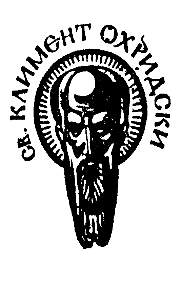 SOFIA UNIVERSITY“St. KLIMENT OHRIDSKI”Sofia 1504, Bulgaria15th, “Tsar Osvoboditel”, Blvd.Tel. +3592 93 08 200Fax: +3592 946 02 55